A rendezvény időpontja:	2016. április 8. (péntek)A rendezvény helyszíne: 	Hotel Mercure Budapest Buda (cím: 1013 Budapest, Krisztina krt. 41-43.)Jelentkezési határidő:		2016. március 10.	  A programon az első 110 fő jelentkező részvételét tudjuk biztosítani!JELENTKEZÉSI LAPA Kongresszus dokumentumai a www.tudogyogyasz.hu webhelyről is letölthetőek.Kérjük, hogy a jelentkezési lapot nyomtatott betűkkel kitöltve az alábbi címre eljuttatni szíveskedjen:Weco Travel Kft. 					Tel.: (36 1) 266-7032, Fax: (36 1) 266-7033               1053 Budapest, Szép u. 2. 				    E-mail: mtt@wecotravel.huRÉSZTVEVŐ ADATAI Vezetéknév:____________________________________ Utónév: _________________________________________Munkahely: ____________________________________________________________________________________Irányítószám:______________________ Város: _______________________________________________________Utca: _________________________________________________________________________________________Tel.:___________________________________________ Fax: ___________________________________________E-mail.:___________________________________________ Pecsétszám: __________________________________RÉSZVÉTELI DÍJ:		Ingyenes   Dátum: __________________________________			    Aláírás: __________________________________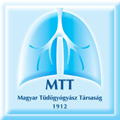 A Magyar Tüdőgyógyász Társaság Epidemiológiai és Gondozási SzekciójánakSurveillance ÉrtekezleteHotel Mercure Budapest Buda2016. április 8. www.tudogyogyasz.hu